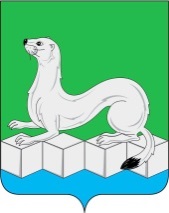 Российская ФедерацияАдминистрация Усольского муниципального районаИркутской областиРАСПОРЯЖЕНИЕОт 07.03.2023г.								№73-ррп. БелореченскийО внесении изменений в План реализации муниципальной программы «Молодежь Усольского района» на 2023 годВ соответствии с пунктом 6.8 Порядка принятия решений о разработке, формировании, утверждении, реализации и оценки эффективности реализации муниципальных программ Усольского муниципального района Иркутской области, утвержденного постановлением администрации Усольского муниципального района Иркутской области от 21.02.2019г. №229 (в редакции от 20.07.2022г. №430), на основании постановления администрации Усольского муниципального района Иркутской области  от 03.03.2023г. №155 «О внесении изменений в муниципальную программу «Молодежь Усольского района» на 2020-2025 годы», руководствуясь ст. ст. 22, 46 Устава Усольского муниципального района Иркутской области:1.Внести в План реализации муниципальной программы «Молодежь Усольского района» на 2023 год, утвержденный распоряжением администрации Усольского муниципального района Иркутской области от 20.01.2023г. №10-р, следующие изменения:1.1.строку 2.1. изложить в следующей редакции:2.Отделу по организационной работе аппарата администрации опубликовать настоящее распоряжение в газете «Официальный вестник Усольского района» и в сетевом издании «Официальный сайт администрации Усольского района» в информационно-телекоммуникационной сети «Интернет» (www.usolie-raion.ru).3.Настоящее распоряжение вступает в силу после дня его официального опубликования.4.Контроль за исполнением настоящего распоряжения возложить на первого заместителя мэра района.Мэр Усольского муниципального районаИркутской области    						                     В.И.Матюха2.1.Мероприятие 1. управление по социально-культурным вопросам01.0130.09Количество молодых семей, улучшивших жилищные условия с использованием средств бюджетов всех уровнейСемья71335,364342,492435,00,0